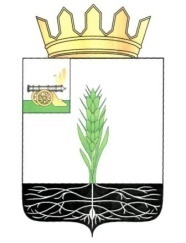 ОТДЕЛ ОБРАЗОВАНИЯ АДМИНИСТРАЦИИ МУНИЦИПАЛЬНОГО ОБРАЗОВАНИЯ «ПОЧИНКОВСКИЙ РАЙОН» СМОЛЕНСКОЙ ОБЛАСТИПРИКАЗот 17 января 2018 года                                                                                  № 29 б Об утверждении положения муниципального конкурса обучающихся    9-11    классов  «День науки» В целях развития учебно-исследовательской деятельности обучающихся, приобщения их к научной и проектной работе, активизации интереса к знаниям, развития творческих способностей старшеклассников и согласно плану работы Отдела образованияприказываю:Утвердить положение о муниципальном конкурсе «День науки». Возложить контроль за исполнением приказа на Понкратова И.В., менеджера Отдела образования. Начальник Отдела образования                                                Н.В. КовжароваПОЛОЖЕНИЕо муниципальном конкурсе «День науки»Общие положенияНастоящее положение определяет статус, цели и задачи, порядок проведения и финансирования муниципального конкурса «День науки».Конкурс «День науки» является формой организации образовательного процесса, направленной на развитие познавательных потребностей обучающихся, привитие интереса к науке и формирование начальных навыков самостоятельной учебно-исследовательской и проектной деятельности.Цель и задачи Дня наукиЦелью Дня науки является выявление и поддержка творческого и интеллектуального потенциала обучающихся образовательных организаций, конкурсный смотр результатов исследовательской и проектной деятельности обучающихся.Задачи Дня науки:- популяризация науки среди обучающихся образовательных организаций;формирование навыков экспериментально-исследовательской и творческой деятельности школьников;расширение кругозора обучающихся, углубление знаний по выбранному предмету;формирование у школьников социально-активной позиции;выявление одаренных (талантливых) детей.УчастникиДля участия в Дне науки приглашаются обучающиеся 9-11 классов образовательных организаций Починковского района. 4.	Организаторы Организатором муниципального конкурса «День науки» является Отдел образования Администрации муниципального образования «Починковский район» Смоленской области.Порядок проведенияДень науки проводится ежегодно в апреле и включает подготовительный, заочный,  очный этапы и заключительную конференцию.В рамках Дня науки проводится конкурс учебно-исследовательских и проектных работ (далее Конкурс) обучающихся по шести направлениям: техническое, естественнонаучное, художественное, гуманитарное, туристско-краеведческое, информатика и информационно-коммуникационные технологии (ИКТ).Конкурс проводится  в четыре этапа:I этап - подготовительный - сентябрь - февральII этап - заочный - мартIII этап - очный – апрельIV этап – заключительная конференция – апрель I этап предполагает организацию учебно-исследовательской и проектной работы в образовательных организациях.II этап предполагает экспертную оценку проектных и учебноисследовательских работ участников. Документы (заявка, согласие на обработку данных - приложение 1, учебно-исследовательские работы и проекты без приложения (текстовый файл в формате одного из распространенных текстовых редакторов, предпочтительно  Microsoft Word) (требования к оформлению работ смотрите в приложении 2 и 3) на заочный этап направляются в электронном виде на E-mail: obr.poch@admin-smolensk.ru Каждая работа рассматривается несколькими членами жюри,выставленные ими баллы усредняются и являются окончательными.Критерии оценивания работы - приложение 4. Работы не рецензируются,система апелляций не предусмотрена. Работы реферативного характера вКонкурсе не участвуют. По итогам оценки конкурсных работ определяютсяучастники очного этапа (работа должна набрать более 50 баллов), которымна электронный адрес	образовательной организации	высылаетсяприглашение к участию в очном этапе.III этап - защита конкурсной  работы.  Время выступления каждогоучастника Конкурса до 10 минут. На защите присутствуют только участники и члены жюри. 	IV этап – заключительная конференция. Приглашаются участники, ставшие победителями и призерами, но не более 10 человек. На  конференцию приглашаются выступающие, руководители проектов и учебно-исследовательских работ и руководители муниципальных образовательных организаций. 	Тексты работ в бумажном варианте после проведения очного этапа остаются в Отделе образования и не возвращаются. В течение 5 лет данная работа не имеет права участвовать в конкурсе. 6.	Подведение итоговПодведение итогов членами жюри проводится сразу после завершения конкурса по результатам двух этапов. Победителем в каждой номинации считается участник, набравший наибольшее количество баллов, призерами - участники, занявшие места следом за победителем.  ФинансированиеФинансовые расходы в период подготовки и проведения «Дня науки» производятся в соответствии со сметой расходов.Расходы по проведению муниципального конкурса «День науки» несет Отдел образования.Проезд и питание участников - за счет направляющей стороны.Приложение 1 Заявка на участие в муниципальном конкурсе «День науки» Согласие на обработку персональных данных лиц, чьи сведенияуказаны в данной заявке:Субъект дает согласие на обработку своих персональных данных, то есть совершение, в том числе, следующих действий: обработку (включая сбор, систематизацию, накопление, хранение, уточнение (обновление, изменение), использование, обезличивание, блокирование, уничтожение персональных данных), при этом общее описание вышеуказанных способов обработки данных приведено в Федеральном законе от 27.07. 2006 №152-Ф3 «О персональных данных», а также на передачу такой информации третьим лицам, в случаях, установленных нормативными документами вышестоящих органов и законодательством.Настоящее согласие действует бессрочно со дня подписания.Подтверждаю, что ознакомлен (а) с положениями Федерального закона от 27.07.2006 №152-ФЗ «О персональных данных», права и обязанности в области защиты персональных данных мне разъяснены.«_____» ___________ 20___г.             ________________ (____________)                                                                                                   Подпись с расшифровкой                                                                          ________________ (_____________)                                                                                                               Подпись с расшифровкой Приложение 2 Требования к оформлению исследовательской работыУчебно-исследовательская работа должна иметь:- титульный лист с обязательным указанием названия образовательной организации, при которой выполнена работа, населенного пункта, темы работы, Ф.И.О. автора, класса, Ф.И.О. руководителя работы (полностью), года выполнения работы;содержание, перечисляющее нижеупомянутые разделы (с указанием страниц).В структуре изложения содержания должно быть представлено:введение, где должны быть чётко сформулированы цель и задачи работы, степень изученности проблемы, обоснована актуальность исследования, формулируется объект и предмет исследования, при необходимости дана физико-географическая характеристика района исследования, а также указаны место и сроки проведения работы;литературный обзор, в котором необходимо осветить наиболее известные подходы к постановке и решению проблемы, основанные на данных из научных литературных источников, показать, что было сделано в этой области до начала вашего исследования;методика исследований (описание методики сбора материалов, методы первичной и статистической обработки собранного материала);результаты исследований и их анализ (обязательно приведение всех численных данных с анализом результатов их обработки);выводы, где приводятся краткие формулировки результатов работы, отвечающие на вопросы поставленных задач;заключение, где могут быть отмечены лица, принимавшие участие в выполнении работы, приведены дальнейшие перспективы работы, указаны практические рекомендации, вытекающие из данной исследовательской работы;список использованной литературы (оформленный в соответствии с правилами составления библиографического списка; в тексте работы должны быть ссылки на использованные источники).Фактические и численные данные, имеющие большой объем, а также рисунки, диаграммы, схемы, карты, фотографии и т.п. могут быть вынесены в конец работы - в приложения.3. Все приложения должны быть пронумерованы, озаглавлены и иметь ссылки в тексте работы. Картографический материал должен иметь условные обозначения и масштаб. 4.  Технические требования к работам: объем до 15 страниц формата А4 (без титульного листа, оглавления, списка литературы, приложения), поля: верхнее и нижнее по 2 см, левое – 3, правое – 1,5 см, шрифт TimesNewRoman; 14 кегль; межстрочный интервал 1,5; выравнивание основного текста работы по ширине. Композиционная структура работы стандартна. Основными ее компонентами в порядке их расположения являются следующие: 1.Титульный лист 2. Оглавление3. Введение 4. Главы основной части 5. Заключение (выводы) 6. Список использованной литературы 7. Приложения Работа должна быть аккуратно оформлена, страницы пронумерованы и скреплены. Приложения к работе (диаграммы, таблицы и т.д.) должны соответствовать формату А-4. Наглядные материалы (рисунки, фото, таблицы и т.д.) должны быть аккуратно оформлены. Приложения 3 Требования к оформлению текстового варианта проектной работыТекстовый вариант проектной работы должен иметь следующую структуру:Информационный раздел.Титульный лист.Требования к содержанию титульного листа:название образовательной организации (указывается в верхней части титульного листа;название работы (БОЛЬШИМИ БУКВАМИ по центру);область научных знаний, рассмотренных в проекте;данные об авторе (Ф.И.О. полностью, класс, школа);данные об руководителе (Ф.И.О. полностью, должность);Web-адрес, по которому размещена работа (если таковой имеется);название населенного пункта и год написания (внизу но центру).Оглавление.наименование всех глав, разделов с указанием номеров страниц, на которых размещается материал.Описание работы.Введение.актуальность выбранной темы;проблема;цель проекта;задачи, поставленные для реализации проекта;план (содержание) работы.Описание проектной работы и ее результаты.теоретическая часть;практическая часть (описание методов исследования, ход исследования и его результаты);назначение и применение проекта;выводы;список использованной литературы, электронные адреса;приложения (рисунки, фото, схемы, таблицы, диаграммы).Рефлексия.оценивание степени достижения поставленных целей;оценивание качества результатов;приобретенные умения, знания, навыки. Технические требования к работам: объем до 15 страниц формата А4 (без титульного листа, содержания, списка литературы, Приложения), поля: верхнее и нижнее по 2 см, левое - 3, правое 1,5 см, шрифт TimesNew Roman; 14 кегль; межстрочный интервал 1,5; выравнивание основного текста работы по ширине.Работа должна быть аккуратно оформлена, страницы пронумерованы и скреплены. Приложения к работе (диаграммы, таблицы и т.д.) должны соответствовать формату А-4. Наглядные материалы (рисунки, фото, таблицы и т.д.) должны быть аккуратно оформлены.Приложение 4 Критерии оценивания исследовательской и проектной работы  Приложение 5 Призовые места на День науки:  90  баллов – Победитель 89 – 74 баллов – Призер Ф.И.О. автора (авторов) Дата рождения  Наименование образовательной организации (полное), адрес, телефон Название работы Номинация Ф.И.О. руководителя работы (полностью), должность, контактный телефон №КРИТЕРИИБАЛЛЫБАЛЛЫБАЛЛЫБАЛЛЫ№КРИТЕРИИ1231Тема работы и ее выбор (актуальность)92Оформление33Оглавление34Введение (основные темы, цели, задачи, краткий обзор литературы) 105Основная часть работы (объем – 15 стр., распределение по главам. Соблюдение логики изложения, проведение исследования. Работа, собственное мнение учащегося, выводы, опирающиеся на приведенные факты)257Заключение (выводы по главам, четкость, краткость, исходя из задач, поставленных во введение и рассмотренных в основной части, объем 1-3 стр. 108Список изученной литературы (алфавитная последовательность, место издания, издательство, год)59Процедура защиты (время до 10 мин., научное обоснование проблемы, ответы на вопросы по представленной проблеме)25Общий балл 90